KDY ZAČÍT O NÁVŠTĚVĚ LOGOPEDIE UVAŽOVAT?1. VŽDY, POKUD MÁTE SEBEMENŠÍ POCHYBNOST O VÝVOJI ŘEČI SVÉHO DÍTĚTE:→ ve třech letech, pokud Vaše dítě:nemluví nebo používá maximálně dvouslovné věty,neumí vyslovovat samohlásky (A, E, I, O, U), hlásky T, D, N, F, V, P, B, M, H, J, K, G, CH a souhlásky OU, AU,má velice chudou slovní zásobu (několik desítek slov),Vám nerozumí.→ ve čtyřech letech, pokud Vaše dítě:mluví, ale téměř nikdo (kromě nejbližších) mu nerozumí,používá nesprávný slovosled (“máma čaj pije ne”),nepoužívá předložky, skloňuje s chybami (“pojedeme obchod”),málo a obtížně se vyjadřuje,nerozumí řeči.Návštěvu logopeda neodkládejte, pokud nevyslovuje správně L a neměkčí (nepoužívá hlásky Ď, Ť, Ň, Bě, Pě, Mě…), dále pokud jakékoli hlásky vyslovuje nesprávně (tzv. “šlape si na jazyk“, ráčkuje) nebo se zadrhává.→ ve čtyřech až pěti letech, pokud dítě:neměkčí,nevyslovuje L, R, Č, Š, Ž nebo je vyslovuje nesprávně→ v pěti letech, pokud dítě stále:nevyslovuje nebo vyslovuje chybně sykavky (S, C, Z) a hlásky R, Ř,má chudou slovní zásobu, často se nemůže vyjádřit, protože mu “chybí” slova.→ S návštěvou logopeda neotálejte v žádném věku, pokud dítě začne používat určité hlásky, ale nesprávným způsobem (strká jazyk mezi zuby, ráčkuje) nebo pokud dítě zadrhává.V ideálním případě by dítě nemělo mít logopedické problémy před nástupem do základní školy. Uvedený výčet berte jako orientační! 2. POKUD VÁM NÁVŠTĚVU LOGOPEDA DOPORUČÍ DĚTSKÝ LÉKAŘDětský lékař při preventivní prohlídce sleduje i vývoj řeči dítěte.3. VŽDY, POKUD VÁM NÁVŠTĚVU LOGOPEDA DOPORUČÍ PANÍ UČITELKA Z MATEŘSKÉ ŠKOLY.Logoped fundovaně posoudí, zda je pravidelná návštěva nutná. Může se stát, že Vás logoped uklidní, doporučí, jak s dítětem pracovat, co a jak procvičovat, aby vývoj řeči probíhal co možná nejlépe. A třeba si Vás znovu pozve až za půl roku.Může se však také stát, že logopedická terapie bude nutná a bude probíhat intenzivněji.KAM NA LOGOPEDII?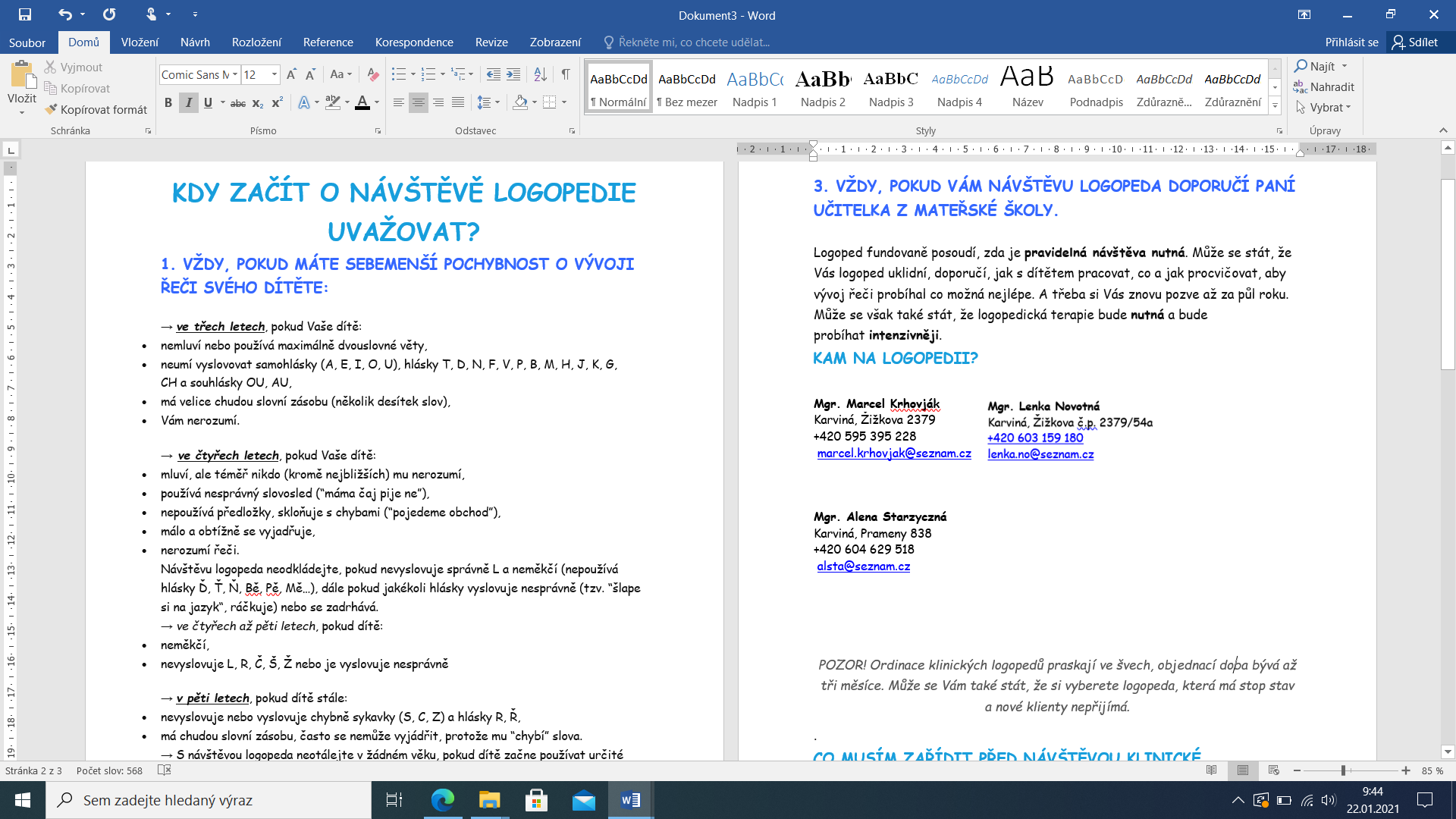 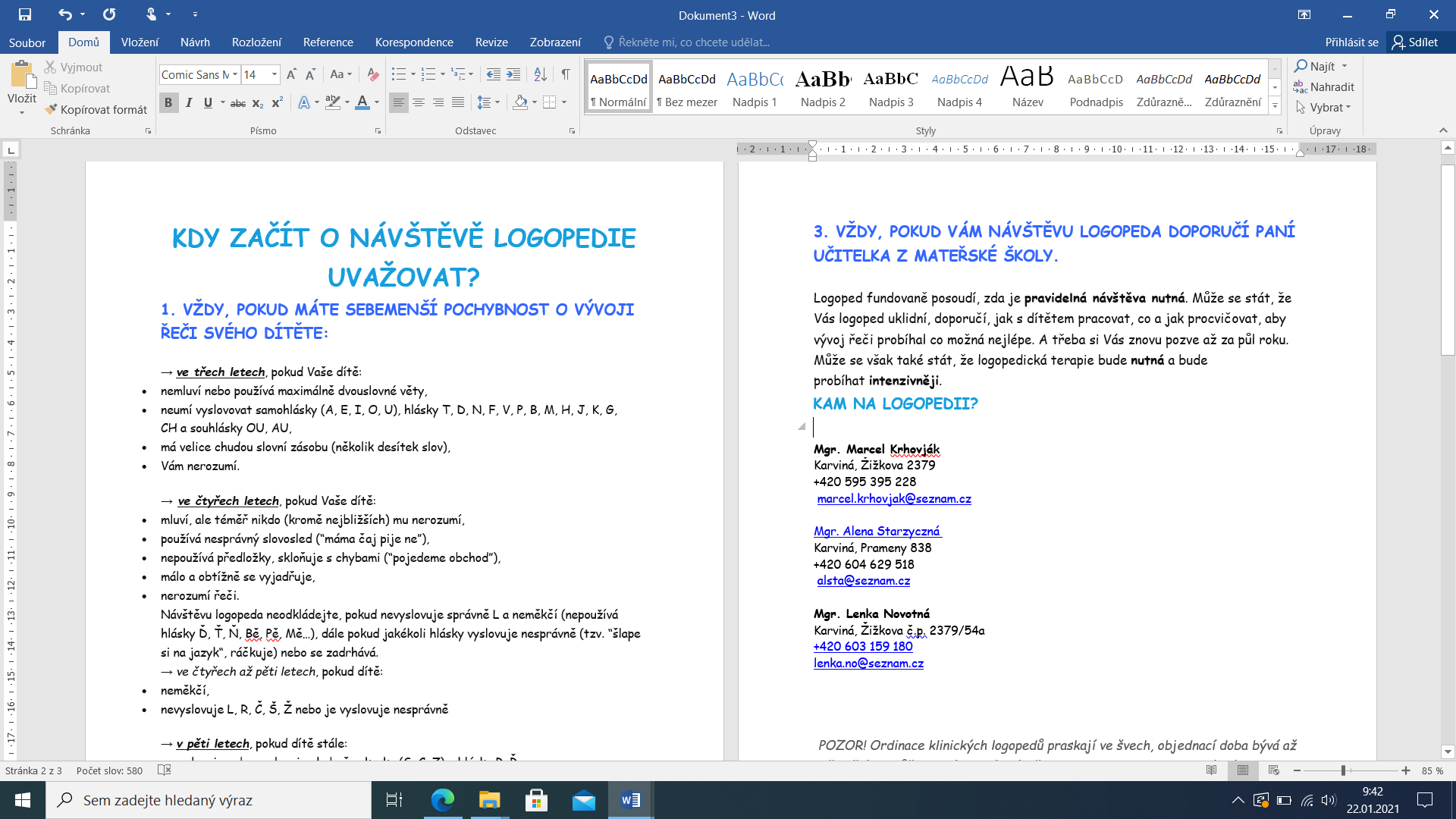 Mgr. Marcel KrhovjákKarviná, Žižkova 2379+420 595 395 228 marcel.krhovjak@seznam.cz POZOR! Ordinace klinických logopedů praskají ve švech, objednací doba bývá až tři měsíce. Může se Vám také stát, že si vyberete logopeda, která má stop stav a nové klienty nepřijímá.CO S SEBOU NA LOGOPEDII?Kartičku zdravotní pojišťovny dítěte, žádanku od pediatra a  doporučuji si vzít tzv. “deníček děťátka”, do kterého jste si zapisovali první krůčky, první slova, atp. Logoped bude zjišťovat anamnézu dítěte (jak zdravotní – například komplikace při porodu, zdravotní stav dítěte, které mohou mít vliv na vývoj řeči, osobní i rodinnou – zda dítě žije v úplně rodině, například traumatický rozvod rodičů může mít vliv na vývoj řeči dítěte).UČITELKY V MATEŘSKÉ ŠKOLENeprovádějí nápravu řeči (neučí děti, jak správně vyslovit R atp.). Zaměřují se například na rozvoj slovní zásoby, jazykového citu, procvičují motoriku mluvidel atp. Jednoduše řečeno vedou prevenci (předcházení poruchám ve vývoji řeči) .ZÁVĚREM:Pro některé rodiče se návštěva logopedie může stát strašákem. Není však čeho se obávat. Je však dobré si uvědomit, že nestačí s dítětem jednou za 14 dní dojít na konzultaci k logopedovi, ale že veškerá “práce” padá na bedra dítěte a rodičů a je nutné se dennodenně po chvilkách logopedii věnovat.